CLASS GUARDIANS 2022DEPARTMENT MECHANICAL AND AERONAUTICAL ENGINEERINGCLASS GUARDIANS 2022DEPARTMENT MECHANICAL AND AERONAUTICAL ENGINEERINGCLASS GUARDIANS 2022DEPARTMENT MECHANICAL AND AERONAUTICAL ENGINEERING1ST   YEAR OF STUDIES1ST   YEAR OF STUDIES1ST   YEAR OF STUDIESDr Helen Inglis - (012) 420 3125 helen.inglis@up.ac.za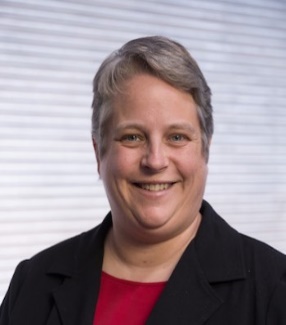 Prof Nico Wilke - (012) 420 2861 nico.wilke@up.ac.za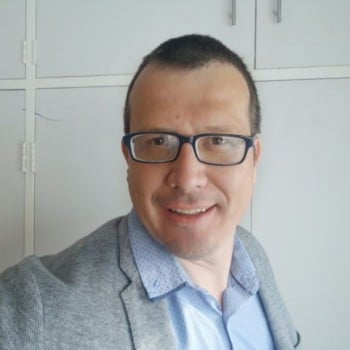 Dr Bradley Bock - (012) 420 2195 bradley.bock@up.ac.za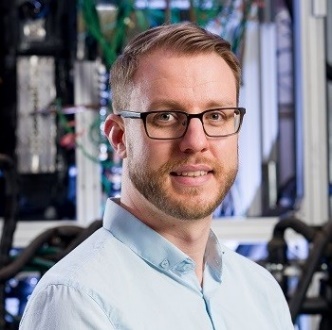 2ND  YEAR OF STUDIES2ND  YEAR OF STUDIES2ND  YEAR OF STUDIESProf Schalk Els - (012) 420 2045 schalk.els@up.ac.za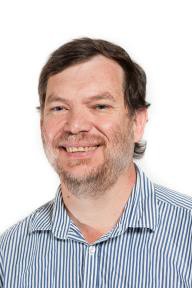 Dr Barbara Barbieri Huyssen - (012) 420 6316 barbara.huyssen@up.ac.za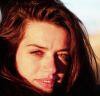 Dr Mostafa Mahdavi -(012) 420 3111 mostafa.mahdavi@up.ac.za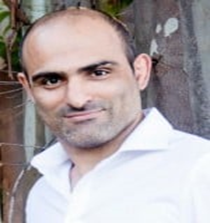 3RD YEAR OF STUDIES3RD YEAR OF STUDIES3RD YEAR OF STUDIESMr Isaac Setshedi - (012) 420 2014 isaac.setshedi@up.ac.za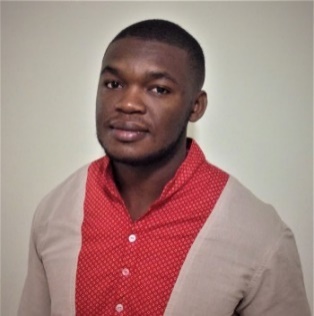 Dr Marlize Everts- (012) 420 6891 marlize.everts@up.ac.za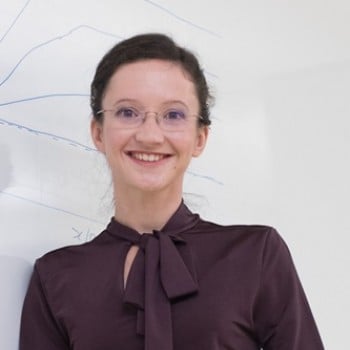 Prof Jaco Dirker - (012) 420 2465 jaco.dirker@up.ac.za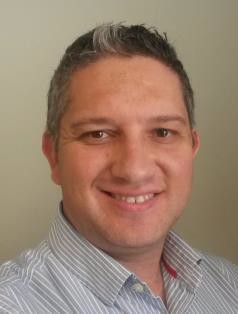 FINAL YEAR OF STUDIESFINAL YEAR OF STUDIESFINAL YEAR OF STUDIESProf Ken Craig - (012) 420 3515 ken.craig@up.ac.za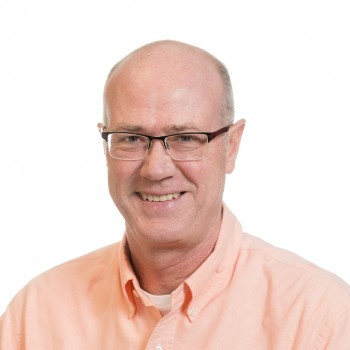 Ms Dineo Ramatlo - (012) 420 2462                   dineo.ramatlo@up.ac.za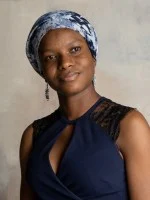 Mr Riaan Meeser - (012) 420 2194 riaan.meeser@up.ac.za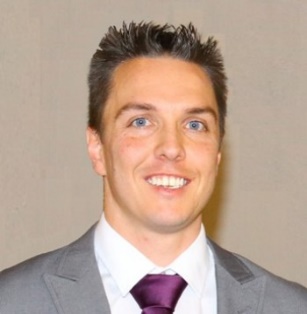 